Publicado en Madrid el 24/04/2017 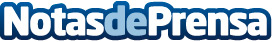 OnTruck supera las 5.000 cargas realizadas en su primer aniversarioEn tan solo un año se han registrado en la plataforma más de 1.000 transportistas, y el proyecto ha recabado 2 de millones de euros de fondos de inversión en su primera ronda de financiaciónDatos de contacto:Nuria RabadánNota de prensa publicada en: https://www.notasdeprensa.es/ontruck-supera-las-5-000-cargas-realizadas-en Categorias: Telecomunicaciones Madrid Cataluña Emprendedores Logística Industria Automotriz Innovación Tecnológica http://www.notasdeprensa.es